СОДЕРЖАНИЕ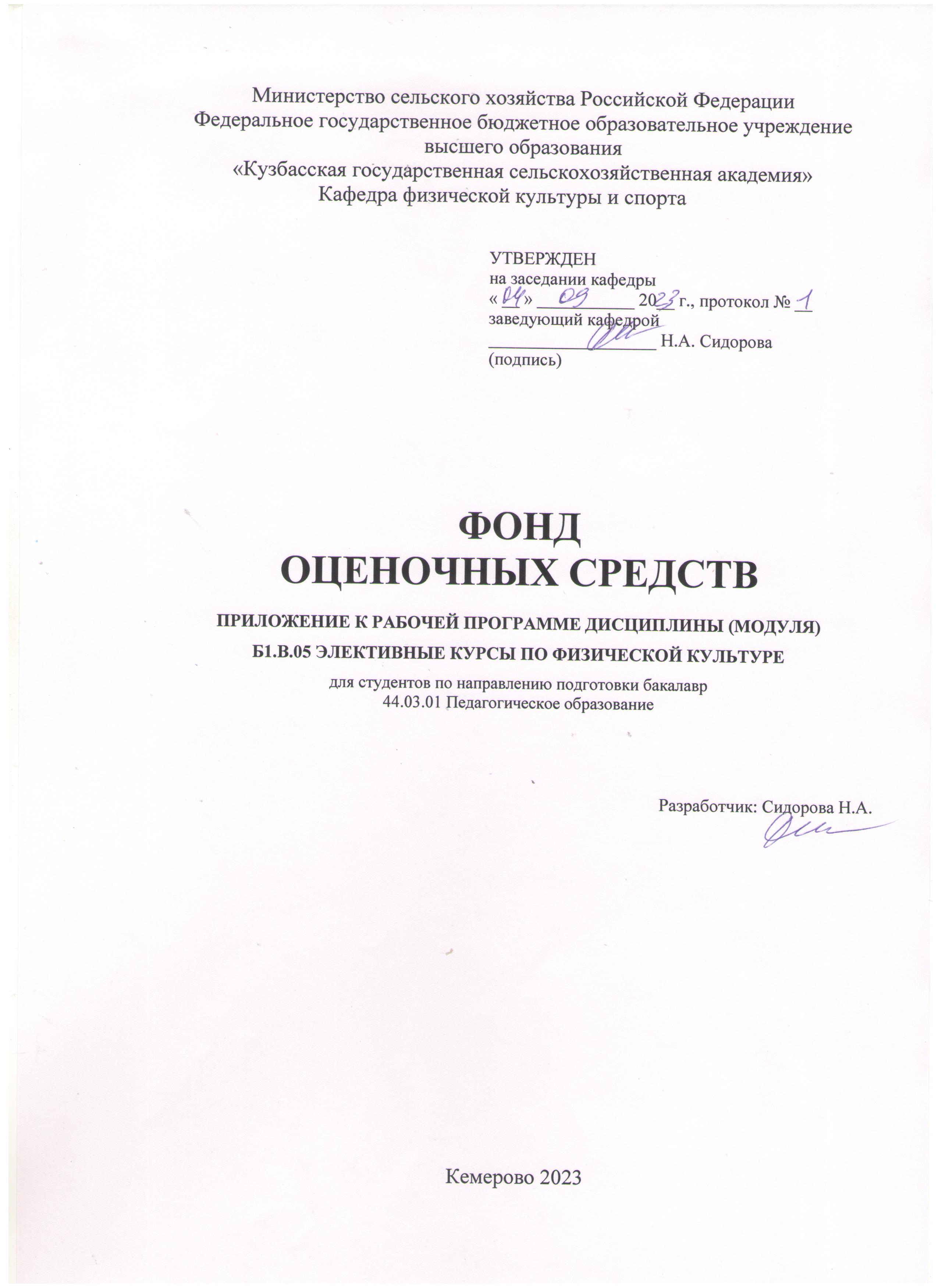 ПОКАЗАТЕЛИ И КРИТЕРИИ ОЦЕНИВАНИЯ КОМПЕТЕНЦИЙ НА РАЗЛИЧНЫХ ЭТАПАХ ИХ ФОРМИРОВАНИЯ, ОПИСАНИЕ ШКАЛ ОЦЕНИВАНИЯ1.1 Перечень компетенций Процесс изучения дисциплины направлен на формирование следующих компетенций:– УК–6: Способен управлять своим временем, выстраивать и реализовывать траекторию саморазвития на основе принципов образования в течение всей жизни.– УК-7: Способен поддерживать должный уровень физической подготовленности для обеспечения полноценной социальной и профессиональной деятельности.1.2 Показатели и критерии оценивания компетенций на различных этапах их формированияКонечными результатами освоения программы дисциплины являются сформированные когнитивные дескрипторы «знать», «уметь», «владеть» (З1, У1, В1, З2, У2, В2, З3, У3, В3, З4, У4, В4, З5, У5, В5), расписанные по отдельным компетенциям. Формирование этих дескрипторов происходит в течение изучения дисциплины по этапам в рамках различного вида занятий и самостоятельной работы. Таблица 1 – Соответствие этапов (уровней) освоения компетенции планируемым результатам обучения и критериям их оцениванияУК–6: Способен определять и реализовывать приоритеты собственной деятельности и способы ее совершенствования на основе самооценки и образования в течение всей жизни.СООТВЕТСТВИЕ ЭТАПОВ ФОРМИРОВАНИЯ КОМПЕТЕНЦИИ ПЛАНИРУЕМЫМ РЕЗУЛЬТАТАМ ОБУЧЕНИЯ И КРИТЕРИЯМ ИХ ОЦЕНИВАНИЯОбучающийся должен:Знать:- техники и методы для управления временем;- основные принципы планирования, метод описания целей SMART, - основные траектории профессионального развития личности, факторы, влияющие на траекторию и темп профессионального становления личности.Уметь:- расставлять по приоритетам свои цели и задачи, продолжительное время концентрироваться на ключевых задачах, выявлять и ликвидировать своих похитителей времени;- описывать цели SMART; планировать достижение цели «от конца к началу»; - составлять план собственного карьерного и профессионального развития, список мероприятий, событий и задач, которые нужно посетить или выполнить для того, чтобы приблизиться к своей цели.Владеть:- определения приоритетов собственной деятельности, личностного развития и профессионального роста; инструментами и методами управления временем при выполнении конкретных задач, проектов, при достижении поставленных целей;- навыками планирования целей собственной деятельности с учетом условий, средств, личностных возможностей, этапов карьерного роста, временной перспективы развития деятельности и требований рынка труда, - оценивает требования рынка труда и предложения образовательных услуг для выстраивания траектории собственного профессионального роста, строит профессиональную карьеру и определяет стратегию профессионального развития– УК-7: Способен поддерживать должный уровень физической подготовленности для обеспечения полноценной социальной и профессиональной деятельности.СООТВЕТСТВИЕ ЭТАПОВ (УРОВНЕЙ) ОСВОЕНИЯ КОМПЕТЕНЦИИ ПЛАНИРУЕМЫМ РЕЗУЛЬТАТАМ ОБУЧЕНИЯ И КРИТЕРИЯМ ИХ ОЦЕНИВАНИЯЭтапы формирования компетенций реализуются в ходе освоения дисциплины, что отражается в тематическом плане дисциплиныОбучающийся должен:Знать:- влияние оздоровительных систем физического воспитания на укрепление здоровья, профилактику профессиональных заболеваний и вредных привычек, способы контроля и оценки физического развития и физической подготовленности, свои личностные возможности и особенности организма с точки зрения физической подготовки;- принципы и способы правильного питания, планирования индивидуальных тренировок различной целевой направленности.Уметь:- самостоятельно методически правильно использовать средства и методы физического воспитания для повышения адаптационных резервов организма, укрепления здоровья, коррекции физического развития и телосложения; - использовать систематические занятия физическими упражнениями, различными видами спорта для укрепления организма в целях сохранения полноценной профессиональной и другой деятельности.Владеть:- навыками соблюдения здорового образа жизни, поддерживания необходимого уровня физической подготовленности для обеспечения полноценной социальной и профессиональной деятельности;- навыками и средствами разнообразных средств физической культуры и спорта для сохранения и укрепления здоровья и психофизической подготовки, профессионально-личностного развития, физического самосовершенствования, формирования здорового образа и стиля жизни..Описание шкал оцениванияДля оценки составляющих компетенции при текущем контроле и промежуточной аттестации используется балльно-рейтинговая система оценок. При оценке контрольных мероприятий преподаватель руководствуется критериями оценивания результатов обучения (таблица 1), суммирует баллы за каждое контрольное задание и переводит полученный результат.Таблица 2 - Сопоставление оценок когнитивных дескрипторов с результатами освоения программы дисциплиныОбщая процедура и сроки проведения оценочных мероприятийОценивание результатов обучения студентов по дисциплине осуществляется по регламентам текущего контроля и промежуточной аттестации. Текущий контроль в семестре проводится с целью обеспечения своевременной обратной связи, для коррекции обучения, активизации самостоятельной работы студентов. Объектом текущего контроля являются конкретизированные результаты обучения (учебные достижения) по дисциплине. Свой фактический рейтинг студент может отслеживать в системе электронного обучения Кемеровского ГСХИ (журнал оценок) http://moodle.ksai.ru/course/index.php?categoryid=2682. При возникновении спорной ситуации, оценка округляется в пользу студента (округление до десятых). Промежуточная аттестация предназначена для объективного подтверждения и оценивания достигнутых результатов обучения после завершения изучения дисциплины (или её части). Форма промежуточной аттестации по дисциплине определяется рабочим учебным планом. Итоговая оценка определяется на основании таблицы 2. Организация и проведение промежуточной аттестации регламентируется внутренними локальными актами. Классическая форма сдачи собеседованиеСобеседование проводится в учебных аудиториях института. Студент случайным образом выбирает билет. Для подготовки к ответу студенту отводится 45 минут. Экзаменатор может задавать студентам дополнительные вопросы по программе дисциплины. Во время подготовки, использование конспектов лекций, методической литературы, мобильных устройств связи и других источников информации запрещено. Студент, уличенный в списывании, удаляется из аудитории и в зачетно-экзаменационную ведомость ставится «неудовлетворительно». В случае добровольного отказа отвечать на вопросы билета, преподаватель ставит в ведомости оценку «неудовлетворительно». Студенты имеют право делать черновые записи только на черновиках выданных преподавателем.Проверка теста выполняется автоматически, результат сообщается студенту сразу после окончания тестирования. Итоговый тест состоит из 20 вопросов, скомпонованных случайным образом. Время тестирования 40 минут. Студенты, не прошедшие промежуточную аттестацию по графику сессии, должны ликвидировать задолженность в установленном порядке.2. ТИПОВЫЕ КОНТРОЛЬНЫЕ ЗАДАНИЯ, НЕОБХОДИМЫЕ ДЛЯ ОЦЕНКИ ЗНАНИЙ, УМЕНИЙ, НАВЫКОВ2.1 Текущий контроль знаний студентовКомплект вопросов для собеседования1 курс1. Направленность поведения человека на обеспечение своего здоровья. 2. Личная гигиена и закаливание 3. Внешняя среда – природные и социально-экологические факторы (их влияние на организм и жизнедеятельность). 4. Двигательная функция и повышение уровня адаптации и устойчивости организма человека к различным условиям. 5. Национальные виды спорта. Нетрадиционные виды спорта. 6. Влияние различных видов спорта на физическое развитие, функциональную подготовленность, психические качества и свойства личности. 7. Зоны относительной мощности в циклических видах спорта. 8. Значение мышечной релаксации (расслабление). 9. Основные средства физического воспитания (классификация). 10. Основные этапы обучения движениям. 11. Типичные особенности жизнедеятельности студентов в период экзаменов. 12. Формы и методы психорегуляции в учебной и спортивной видах деятельности. 13. Оптимальная двигательная активность и ее воздействие на здоровье и работоспособность. 14. Объективные и субъективные методы самоконтроля. 15. Особенности ППФП студентов на учебных занятиях и во внеурочное время. 16. Профилактические комплексы физических упражнений для работников умственного труда и студентов технического вуза. Темы, связанные с изучением избранного вида спорта: Волейбол: 1.История возникновения и развития волейбола, основные этапы становления волейбола как вида спорта в России. Развитие волейбола на современном этапе. 2.Сборная России (СССР) на Олимпийских играх. 3.Основные приемы техники нападения. 4.Основные приемы техники защиты. 5.Тактика игры в волейбол: тактика защитных действий. 6.Тактика игры в волейбол: тактика нападения. 7.Правила соревнований по волейболу. 8.Психологическая подготовка волейболистов. 9.Первая помощь при травмах. 10.Влияние волейбола на организм занимающихся. 11.Специальная разминка во время занятий волейболом. 12.Организация и проведение соревнований по волейболу (волейбол, баскетбол, футбол). 13.Судейство соревнований по волейболу. 14.Физическая подготовка волейболистов. 15.Техническая подготовка волейболистов. 16.Тактическая подготовка волейболистов. 17.Методы саморегуляции и восстановления, применяемые в волейболе. 18.Методы закаливания организма спортсмена. 19.Методы обучения основным приемам игры волейболиста в защите. 20.Методы обучения основным приемам игры волейболиста в нападении. 21.Тренажерные устройства в подготовке волейболиста. 2 курсБаскетбол: 1. История возникновения и развития баскетбол. 2. Сборная России (СССР) в чемпионатах мира, Европы. 3. Сборная России (СССР) на Олимпийских играх. 4. Основные приемы техники нападения. 5. Основные приемы техники защиты. 6. Тактика данного вида спорта: основные системы игры в защите (личная, смешанная, прессинг). 7. Тактика данного вида спорта: основные системы игры в нападении. 8. Тактика данного вида спорта: основные системы игры в защите (зонная, зонный прессинг). 9. Правила соревнований по видам спорта. 10. Психологическая подготовка занимающихся спортивными играми. 11. Первая помощь при травмах. 12. Влияние спортивных игр на организм занимающихся. 13. Специальная разминка при занятиях спортивными играми. 14. Организация и проведение соревнований по спортивным играм (волейбол, баскетбол, футбол). 15.Судейство соревнований по видам спорта. 3курсЛыжные гонки: 1. Направленность поведения человека на обеспечение своего здоровья. 2. Личная гигиена и закаливание 3. Внешняя среда – природные и социально-экологические факторы (их влияние на организм и жизнедеятельность). 4. Двигательная функция и повышение уровня адаптации и устойчивости организма человека к различным условиям. 5. Национальные виды спорта. Нетрадиционные виды спорта. 6. Влияние различных видов спорта на физическое развитие, функциональную подготовленность, психические качества и свойства личности. 7. Зоны относительной мощности в циклических видах спорта. 8. Значение мышечной релаксации (расслабление). 9. Основные средства физического воспитания (классификация). 10.Основные этапы обучения движениям. 11.Типичные особенности жизнедеятельности студентов в период экзаменов. 12.Формы и методы психорегуляции в учебной и спортивной видах деятельности. 13.Оптимальная двигательная активность и ее воздействие на здоровье и работоспособность. 14.Объективные и субъективные методы самоконтроля. 15.Особенности ППФП студентов на учебных занятиях и во внеурочное время. 16.Профилактические комплексы физических упражнений для работников умственного труда и студентов технического вуза. 17.Этапы планирования. Легкая атлетика: 1.Здоровье человека и факторы его определяющие. 2.Средства физической культуры в профилактике заболеваний. 3.Воздействие природных факторов на организм человека. 4.Средства физической культуры в регулировании работоспособности человека. 5.История возникновения и развития вида спорта (по выбору). 6.История возникновения и развития Олимпийских Игр. 7.Методика развития выносливости. 8.Средства и методы развития силовых способностей. 9.Скоростные способности и методика их развития. 10.Методика развития гибкости. 11.Координационные способности и методика их развития. 12.Общая физическая подготовка. 13.Специальная физическая подготовка в виде спорта (по выбору). 14.Методика профессионально-прикладной физической подготовки. 15.Методика самостоятельных занятий физическими упражнениями. Футбол: 1.История зарождения мирового футбола 2. История развития отечественного футбола 3.Правила игры в футбол 4.Техническая подготовка футболистов 5.Тактическая подготовка футболистов 6.Физические качества характерные для футболистов 7.Психологическая подготовка футболистов 8. Методика обучения техническим приемам в футболе 9. Характеристика игровой деятельности футболистов 10. Физиологические особенности деятельности футболистов 11. Особенности игровой деятельности защитников 12. Особенности игровой деятельности полузащитников 13. Особенности игровой деятельности нападающих 14. Особенности игровой деятельности вратаря 15. Экипировка футболистов Для студентов, занимающихся в группах общей физической подготовки: 1.Закаливание организма. 2.Подвижные игры на занятиях физической культурой. 3.Комплексы общеразвивающих упражнений для различных групп мышц. 4.Первая помощь при травмах и несчастных случаях. 5.Бег ради жизни. 6.Восстановление после физических нагрузок. 7.Самомассаж. 8.Развитие быстроты. 9.Развитие общей выносливости. 10.Развитие специальной выносливости. 11.Развитие силы. 12.Развитие гибкости. 13.Развитие координационных способностей (ловкости). 14.Профессионально значимые качества в физической подготовке студентов. 15.Особенности формирования профессионально-прикладной физической подготовленности. Для студентов с отклонениями в состоянии здоровья, занимающихся в группах специальной медицинской подготовки (СМГ) 1.Лечебная физкультура при заболеваниях органов дыхания. 2.Лечебная физкультура при травмах конечностей. 3.Лечебная физкультура при остеохондрозе позвоночника. 4.Лечебная физкультура после операции на мениске. 5.Лечебная физкультура при нефроптозе. 6.Лечебная физкультура при язвенной болезни. 7.Лечебная физкультура при плоскостопии. 8.Лечебная физкультура при травмах позвоночника. 9.Лечебная физкультура при бронхиальной астме. 10.Лечебная физкультура в дородовом периоде. 11.ЛФК в послеоперационном периоде на брюшной полости (аппендицит, грыжа). 12.Профилактика нарушения репродуктивного здоровья студенток в физическом воспитании. 13.Бег, как средство оздоровления организма. 14.Использование нетрадиционных методов лечения в комплексе оздоровительных мероприятий для студентов с ослабленным здоровьем. Комплект вопросов для собеседования для специальной (медицинской) группы1 курс 1 семестр.Физическая культура как часть общечеловеческой культуры.Основные понятия физической культуры:а) физическое воспитание; б) физическое развитие; в) физическая подготовленность; г) психофизическая совершенствование; д) физическое совершенствование; е) профессионально-прикладная подготовка.Физическая культура в общекультурной и профессиональной подготовке студентов.Правовые основы физической культуры.Физическая культура как учебная дисциплина в вузе.Распределение студентов по учебным отделениям.Требования к студентам по дисциплине «Физическая культура».Цель и задачи физического воспитания в вузе.Содержание учебных занятий по физической культуре (теоретический и практический контроль).  Учебный и внеучебный формы физического воспитания студентов. Естественно-научные основы физической культуры и спорта. Организм человека как единая система. Объем вещества и энергии в организме человека. Понятие об энергетическом балансе. Гиподинамия и гипокинезия, их последствия. Утомление и его виды. Оценка утомления по субъективным показателям. Опорно-двигательный аппарат, его функциональные изменения без достаточных движений и под воздействием физической культуры. Сердечно-сосудистая система без достаточных движений и под воздействием физической культуры. Дыхательная система без достаточных движений и под воздействием физической культуры. Органы пищеварения и выделения, прием пищи при занятий физической культурой. Характеристика предстартового состояния, врабатывания «мертвой точки», «второго дыхания».1 курс 2 семестр.Понятие «здоровья», его содержание и критерии.Понятие «здоровый образ жизни» и его составляющие.Режим труда и отдыха.Место физической культуры в здоровом образе жизни.Основы рационального питания.Вес тела как показатель здоровья.Элементы личной гигиены.Гигиенические основы закаливания воздухом, водой, солнцем.Вредные привычки и их влияние на здоровье. Врачебный контроль как условие доступа к занятием физической культурой. Задачи врачебно-педагогических наблюдений. Причины травматизма на занятиях по физической культуре и их профилактика. Отрицательные реакции организма при занятиях физической культурой и методика их проведения. Самоконтроль, его цель и задачи. Субъективные показатели самоконтроля и их характеристика. Объективные показатели самоконтроля и их характеристика. Самоконтроль за функциональным состоянием по показателям ЧСС. Методика самоконтроля по показателям ортостатических проб. Проба Штанге. Проба Генчи. Дневник самоконтроля.2 курс 3 семестр.Психофизиологические особенности труда студентов.Изменения состояния организма студентов под влиянием условий обучения.Особенности бюджета времени студентов.Изменения работоспособности в течение рабочего дня.Изменения работоспособности в течение учебной недели.Изменения работоспособности в течение учебного года.Основные условия продуктивности учебной работы.Работоспособность студентов в период экзаменационной сессии.Характеристика «малых форм» физической культуры и их использование в режиме труда студентов. Использование средств физической культуры для оптимизации работоспособности студентов. Общая физическая подготовка, ее цели и задачи. Специальная физическая подготовка. Методические принципы физического воспитания. Методы физического воспитания. Методы регламентированного управления. Игровой метод. Соревновательный метод. Использование словесных методов. Этапы обучения движения. Общие положения воспитания физических качеств. Воспитание силы. Воспитание быстроты. Воспитание выносливости. Воспитание гибкости, ловкости. Интенсивность физических нагрузок.2 курс 4 семестр.Основные мотивации самостоятельных занятий физическими упражнениями.Формы и содержание самостоятельных занятий.Методика самостоятельных занятий ходьбой и бегом.Методика самостоятельных занятий плаванием.Методика самостоятельных занятий на лыжах.Методика самостоятельных занятий аэробикой и атлетической гимнастики.Особенности занятий для женщин.Планирование самостоятельных занятий.Пульсовой режим при самостоятельных занятиях. Определение понятия «Спорт». Массовый спорт, его цели и задачи. Студенческий спорт, его организационные особенности. Спорт в высшем учебном заведении. Особенности организации учебных занятий в спортивном отделении. Спортивные студенческие соревнования. Единая спортивная классификация. Студенческие спортивные соревнования. Общественные спортивные студенческие организации. Индивидуальный выбор видов спорта. Краткая характеристика видов спорта, развивающих выносливость, силу, ловкость.3 курс 5 семестр.Цели и задачи физкультурно-спортивной деятельности в вузе.Как формируют потребности у студентов к занятиям физкультурно-спортивной деятельности.Спортивный клуб и его задачи.Роль администрации в развитии физкультурно-спортивной деятельности.Организация учебно-тренировочных занятий в вузе.Планирование массовых спортивных мероприятий.Студенческий физкультурный актив и его задачи.Пропаганда физической культуры и спорта в вузе.В чем заключается необходимость специальной психофизической подготовки к труду. Цель и задачи ППФП. Факторы, определяющие конкретное содержание ППФП. Факторы, обеспечивающие профессиональную работоспособность. Методика учебных и внеучебных занятий со студентами по ППФП. Методика развития и совершенствования личностных качеств будущего специалиста с помощью физических упражнений. Охарактеризуйте понятия: двигательная привычка, двигательные умения. Двигательный навык и этапы его формирования. Назовите педагогические принципы, которые необходимо соблюдать при совершенствовании двигательного навыка. Методика овладения техникой и составление программы оздоровительных занятий бегом. Методика овладения техникой и составление программы оздоровительных занятий плаванием. Методика овладения техникой и составление программы оздоровительных занятий ходьбой на лыжах. Этапы самостоятельных занятий оздоровительным бегом для студентов специальной группы. Этапы самостоятельных занятий оздоровительным бегом для студентов подготовительной группы. Этапы самостоятельных занятий оздоровительным бегом для студентов основной группы.2.2 Промежуточная аттестацияКомплект заданий для контрольной работы для специальной (медицинской) группыТребования к оформлению и написанию реферата по теме размещено в системе электронного обучения – http://moodle.ksai.ru/login/index.php. Перечень тем рефератов для студентов специального отделения и временно освобожденных занятий по физической культуре: Тестирование по общей физической подготовкеСтуденты в конце каждого семестра сдают зачет по физической культуре по двум разделам учебной программы: физической подготовке и теории (собеседование) в формате реферата СМО. Студенты, отнесенные по состоянию здоровья к СМО, сдают зачет по теории методом внутрикафедрального тестирования.Зачетные требования для основного и подготовительного отделений определяютсяметодической комиссией на основании контрольных тестов и утверждаются заведующим кафедрой физической культуры.Зачет для студентов специального медицинского отделения включает выполнение практических требований, выполнение реферативной работы, определяется на основании программ для групп СМО и утверждается заведующим кафедрой.К зачетам допускаются студенты, регулярно посещавшие учебные занятия и получившие необходимую подготовку. Зачеты принимают постоянно закрепленные за учебными группами преподаватели. Отметка о зачете вносится в ведомость и зачетную книжку, электронный носитель. В каждом семестре студенты должны выполнять программные тесты по физической подготовке. Студенты, пропустившие практические учебные занятия, к сдаче зачета допускаются только после отработки занятий по общей физической подготовке. В случае пропуска занятия по причине болезни студенты могут быть освобождены от выполнения отдельных тестов.В качестве критериев результативности учебно-тренировочных занятий выступают зачетные требования и практические нормативы, изложенные в учебной программе для высших учебных заведений, а также дополнительные тесты, разрабатываемые кафедрой физического воспитания института с учетом специфики подготовки специалистов.Зачетные требования1. Посещаемость учебных занятий.2. Выполнение нормативов по физической подготовке.3. Участие в спортивно-массовых и оздоровительных мероприятиях, проводимых кафедрой физического воспитания.4. Выполнение зачетных требований по видам спорта.КОНТРОЛЬНЫЕ ТЕСТЫ ДЛЯ ОЦЕНКИ ФИЗИЧЕСКОЙ ПОДГОТОВЛЕННОСТИ СТУДЕНТОВ ОСНОВНОГО ОТДЕЛЕНИЯ *Для определения дифференцированной оценки находят средний балл выполненных контрольных нормативов: удовлетворительно -1,5; хорошо – 2; отлично – 3. Получение зачета по физической культуре предусматривает посещение практических, семинарских занятий и выполнение контрольных тестов. КОНТРОЛЬНЫЕ ТЕСТЫ ДЛЯ ОЦЕНКИ ФИЗИЧЕСКОЙ ПОДГОТОВЛЕННОСТИ СТУДЕНТОВ МЕДИЦИНСКОГО ОТДЕЛЕНИЯ ЗАЧЁТНЫЕ ТРЕБОВАНИЯ ПО БАСКЕТБОЛУ Зачетные требования -2-4 курс 1. Выполнить челночный бег с ведением мяча. Время прохождения -23 сек. 2. Выполнить передачи в парах двумя мячами, стоя на месте (расстояние 3 метра), правой и левой рукой поочерёдно. За 30 сек. -40 передач. 3. Выполнить броски с точек в прыжке: в 1-м семестре -без учета времени, во 2-м -за одну минуту. Из 10 бросков -4 попадания. 4. Выполнить броски в движении из-под кольца правой и левой рукой с обводкой линии штрафного броска: в 1-м семестре - без учёта времени, во 2-м - за 12 секунд. Попасть 2 раза. Зачетные требования -2 курс 1. Передачи в парах в движении. Попасть 3 подряд. 2. Броски с точек: один со средней дистанции (1 очко), другой с дальней (2 очка). Из 10 бросков набрать минимум 5 очков. Время прохождения – в третьем семестре без учёта времени, в четвёртом за 2 минуты. 3. Выполнить обводку пяти стоек, располагающихся вдоль площадки, с броском из-под кольца правой рукой и обратно левой рукой. В третьем семестре без учёта времени, в четвёртом - 16 сек. Попасть 2 раза. 4. Выполнить штрафные броски без учета времени. Попасть 7 раз из 15 бросков (после первых 2-х бросков мяч подает партнер, после третьего броска мяч подбирает сам бросающий). Зачетные требования - 3 курс 1. Передачи в отрыв убегающему игроку после подбора мяча. После передачи добежать до противоположной штрафной линии, оббежать стойку и убежать в отрыв. Игроки пробегают 2 круга. Попасть 3 раза в пятом семестре и 4 в шестом. 2. Броски со средней дистанции в прыжке без учёта времени. Бросать с перемещением между 2-мя точками (с углов штрафной линии). Из 20 бросков -8 попаданий. 3. Штрафные броски с перебеганием от штрафной линии на одной половине площадки к штрафной на другой половине. За 1 минуту набрать 10 очков. Первое попадание -3 очка, второе попадание - 1 очко. 4. Выполнить комбинированное упражнение. Время выполнения 27 секунд - 2 попадания. ЗАЧЁТНЫЕ ТРЕБОВАНИЯ ПО ВОЛЕЙБОЛУ Содержание практических нормативов по технике игры. Зачетные требования -1 курс 1.Передача мяча над собой сверху двумя руками в круге диаметром 3 метра – 15 раз. 2.Передача мяча над собой снизу двумя руками в круге диаметром 3 метра – 15 раз. 3.Прямая верхняя подача в пределы площадки: -8 раз из 10. 4.Передача мяча двумя руками сверху в парах через сетку, расстояние между игроками 5 – 7 метров – 10 раз. 5.Передача мяча двумя руками снизу в парах через сетку, расстояние между игроками 5 – 7 метров – 10 раз. 6.Верхняя прямая подача в пределы площадки. (5 из 5). 7.Нападающий удар из зоны 4 с передачи пасующего из зоны 3 (3 из 5 в пределы площадки). Зачетные требования -2 курс 1. Передача сверху двумя руками из зон 1, 6, 5 в зону 2-3 (по 5 передач из каждой зоны). 2. То же снизу двумя руками. 3. Подача в правую и левую часть волейбольной площадки (по 3 подачи из 4) 4. Нападающий удар по ходу разбега из зоны 4 (4 из 5). 5.4 игрока располагаются на одной стороне площадки в зонах 5, 4, 3 и на противоположной в зоне 6. Игрок зоны 6 выполняет передачу через сетку (любым удобным способом) в зону 5. Из 5 в зону 3 выполнятся верхняя передача двумя руками в зону 4. Из зоны 4 игрок выполняет передачу в прыжке через сетку в зону 6. a. То же при доводке из зоны 1. b. То же при доводке из зон 1, 5, но передача в прыжке через сетку из зоны 2. 6. Нападающий удар из зон 4 и 2 по ходу разбега (2 из 3) Зачетные требования -3 курс 1. В парах. Передача в прыжке двумя руками сверху через сетку – 10 раз. 2. Нападающий удар из зон 2 и 4 с высоких передач. Нападающий удар в зоне 3 с укороченной передачи. 3. Прямая верхняя передача на точность в зоны 1 и 5 (на 7-9 метр). Из 5 попыток по 2 подачи в каждую зону. Укороченная подача до трёхметровой линии. 3 раза. 4. Комплексное упражнение в четверках на взаимодействия принимающего, пасующего, нападающего. 1. Двусторонняя игра уменьшенными составами (3X3, 4X4) с использованием нападающих ударов со второй линии. Оцениваются защитные действия игроков, нападающие удары со второй линии. 2. Комплексное задание в тройках. Два игрока располагаются на разных сторонах волейбольной площадки в 6-8 м. от сетки и выполняют нападающие удары из-за трехметровой линии с передач связующего игрока, который после передачи переходит на противоположную сторону (под сеткой). Оцениваются защитные действия и техника нападающих ударов. ЗАЧЁТНЫЕ ТРЕБОВАНИЯ ПО ЛЫЖНЫМ ГОНКАМ Зачетные требования -1 курс 1.Преодоление контрольной дистанции 2000 м. 2.Оценка выполнения классических ходов. 3.Прохождение лыжных дистанций классическими ходами без учета времени. 3. МЕТОДИЧЕСКИЕ МАТЕРИАЛЫ, ОПРЕДЕЛЯЮЩИЕ ПРОЦЕДУРЫ ОЦЕНИВАНИЯ ЗНАНИЙ, УМЕНИЙ, НАВЫКОВОценка знаний по дисциплине проводится с целью определения уровня освоения предмета, включает: - контрольные работы; - практические работы. Оценка качества подготовки на основании выполненных заданий ведется преподавателям (с обсуждением результатов), баллы начисляются в зависимости от соответствия критериям таблицы 1. Оценка качества подготовки по результатам самостоятельной работы студента ведется: 1) преподавателем – оценка глубины проработки материала, рациональность и содержательная ёмкость представленных интеллектуальных продуктов, наличие креативных элементов, подтверждающих самостоятельность суждений по теме; 2) группой – в ходе обсуждения представленных материалов; 3) студентом лично – путем самоанализа достигнутого уровня понимания темы. По дисциплине предусмотрены формы контроля качества подготовки: - текущий (осуществление контроля за всеми видами аудиторной и внеаудиторной деятельности студента с целью получения первичной информации о ходе усвоения отдельных элементов содержания дисциплины); - промежуточный (оценивается уровень и качество подготовки по конкретным разделам дисциплины). Результаты текущего и промежуточного контроля качества выполнения студентом запланированных видов деятельности по усвоению учебной дисциплины являются показателем того, как студент работал в течение семестра. Итоговый контроль проводится в форме промежуточной аттестации студента – экзамена (зачета). Текущий контроль успеваемости предусматривает оценивание хода освоения дисциплины, промежуточная аттестация обучающихся – оценивание результатов обучения по дисциплине, в том посредством испытания в форме экзамена (зачета). Для оценки качества подготовки студента по дисциплине в целом составляется рейтинг – интегральная оценка результатов всех видов деятельности студента, осуществляемых в процессе ее изучения. Последняя представляется в балльном исчислении согласно таблице 2. Защита практической работы производится студентом в день ее выполнения в соответствии с учебным расписанием. Преподаватель проверяет правильность выполнения практической работы студентом и сделанных выводов, контролирует знание студентом пройденного материала с помощью собеседования или тестирования. Контрольная работа является частью обязательной самостоятельной работы и выполняется в установленные сроки. Преподаватель проверяет правильность выполнения контрольной работы студентом и сделанных выводов, контролирует знание студентом пройденного материала с помощью собеседования или тестирования. Проработка конспекта лекций и учебной литературы осуществляется студентами в течение всего семестра, после изучения новой темы. К экзамену допускаются студенты, выполнившие все виды текущей аттестации – практические занятия, контрольные работы, задание для самостоятельной работы.1. ПОКАЗАТЕЛИ И КРИТЕРИИ ОЦЕНИВАНИЯ КОМПЕТЕНЦИЙ НА РАЗЛИЧНЫХ ЭТАПАХ ИХ ФОРМИРОВАНИЯ, ОПИСАНИЕ ШКАЛ ОЦЕНИВАНИЯ………………………………………………………………31.1 Перечень компетенций ....................................................................31.2 Показатели и критерии оценивания компетенций на различных этапах их формирования………………………………………………..41.3 Описание шкал оценивания ...........................................................101.4 Общая процедура и сроки проведения оценочных мероприятий ....112. ТИПОВЫЕ КОНТРОЛЬНЫЕ ЗАДАНИЯ, НЕОБХОДИМЫЕ ДЛЯ ОЦЕНКИ ЗНАНИЙ, УМЕНИЙ, НАВЫКОВ ........................................122.1 Текущий контроль знаний студентов ............................................122.2 Промежуточная аттестация..................................................................242.3 Типовой вариант тестирования ...................................................э273. МЕТОДИЧЕСКИЕ МАТЕРИАЛЫ, ОПРЕДЕЛЯЮЩИЕ ПРОЦЕДУРЫ ОЦЕНИВАНИЯ ЗНАНИЙ, УМЕНИЙ, НАВЫКОВ .........43Этап (уровень) освоения компетенцииКритерии оценивания результатов обученияКритерии оценивания результатов обученияКритерии оценивания результатов обученияЭтап (уровень) освоения компетенцииБазовый(Удовлетворительно)Продвинутый(Хорошо)Высокий(Отлично)Первый этап(начало формирования)Определяет приоритеты собственной деятельности, личностного развития и профессионального роста; владеет инструментами и методами управления временем при выполнении конкретных задач, проектов, при достижении поставленных целейВ целом успешное, но не систематическое владение навыками определения приоритетов собственной деятельности, личностного развития и профессионального роста; инструментами и методами управления временем при выполнении конкретных задач, проектов, при достижении поставленных целейВ целом успешное, но содержащее отдельные пробелы, владение навыками определения приоритетов собственной деятельности, личностного развития и профессионального роста; инструментами и методами управления временем при выполнении конкретных задач, проектов, при достижении поставленных целей.Успешное и систематическое владение навыками определения приоритетов собственной деятельности, личностного развития и профессионального роста; инструментами и методами управления временем при выполнении конкретных задач, проектов, при достижении поставленных целейВторой этап(продолжение формирования)Осуществляет планирование целей собственной деятельности с учетом условий, средств, личностных возможностей, этапов карьерного роста, временной перспективы развития деятельности и требований рынка трудаВ целом успешное, но не систематическое владение навыками планирования целей собственной деятельности с учетом условий, средств, личностных возможностей, этапов карьерного роста, временной перспективы развития деятельности и требований рынка трудаВ целом успешное, но содержащее отдельные пробелы, владение навыками планирования целей собственной деятельности с учетом условий, средств, личностных возможностей, этапов карьерного роста, временной перспективы развития деятельности и требований рынка труда.Успешное и систематическое владение навыками планирования целей собственной деятельности с учетом условий, средств, личностных возможностей, этапов карьерного роста, временной перспективы развития деятельности и требований рынка трудаТретий этап(завершение формирования)Оценивает требования рынка труда и предложения образовательных услуг для выстраивания траектории собственного профессионального роста, строит профессиональную карьеру и определяет стратегию профессионального развитияВ целом успешное, но не систематическое владение навыками оценивания требований рынка труда и предложения образовательных услуг для выстраивания траектории собственного профессионального роста, строит профессиональную карьеру и определения стратегии профессионального развитияВ целом успешное, но содержащее отдельные пробелы, владение навыками оценивания требований рынка труда и предложения образовательных услуг для выстраивания траектории собственного профессионального роста, строит профессиональную карьеру и определения стратегии профессионального развитияУспешное и систематическое владение навыками оценивания требований рынка труда и предложения образовательных услуг для выстраивания траектории собственного профессионального роста, строит профессиональную карьеру и определения стратегии профессионального развитияЭтап (уровень) освоения компетенцииКритерии оценивания результатов обученияКритерии оценивания результатов обученияКритерии оценивания результатов обученияЭтап (уровень) освоения компетенцииБазовый(Удовлетворительно)Продвинутый(Хорошо)Высокий(Отлично)Первый этап(начало формирования)Соблюдает здорового образа жизни, поддерживает необходимый уровень физической подготовленности для обеспечения полноценной социальной и профессиональной деятельностиВ целом успешное, но не систематическое владение навыками соблюдения здорового образа жизни, поддерживания необходимого уровня физической подготовленности для обеспечения полноценной социальной и профессиональной деятельностиВ целом успешное, но содержащее отдельные пробелы, владение навыками соблюдения здорового образа жизни, поддерживания необходимого уровня физической подготовленности для обеспечения полноценной социальной и профессиональной деятельностиУспешное и систематическое владение навыками соблюдения здорового образа жизни, поддерживания необходимого уровня физической подготовленности для обеспечения полноценной социальной и профессиональной деятельностиВторой этап(завершение формирования)Владеет навыками и средствами разнообразных средств физической культуры и спорта для сохранения и укрепления здоровья и психофизической подготовки, профессионально-личностного развития, физического самосовершенствования, формирования здорового образа и стиля жизниВ целом успешное, но не систематическое владение навыками и средствами разнообразных средств физической культуры и спорта для сохранения и укрепления здоровья и психофизической подготовки, профессионально-личностного развития, физического самосовершенствования, формирования здорового образа и стиля жизни.В целом успешное, но содержащее отдельные пробелы, владение навыками и средствами разнообразных средств физической культуры и спорта для сохранения и укрепления здоровья и психофизической подготовки, профессионально-личностного развития, физического самосовершенствования, формирования здорового образа и стиля жизни.Успешное и систематическое владение навыками и средствами разнообразных средств физической культуры и спорта для сохранения и укрепления здоровья и психофизической подготовки, профессионально-личностного развития, физического самосовершенствования, формирования здорового образа и стиля жизни.Балл Соответствие требованиям критерия Выполнение критерия Вербальный аналог Вербальный аналог 123445результат, содержащий полный правильный ответ, полностью соответствующий требованиям критерия85,0-100,0% от максимального количества баллов отлично Зачтено 4результат, содержащий неполный правильный ответ (степень полноты ответа – более 75,0%) или ответ, содержащий незначительные неточности, т.е. ответ, имеющий незначительные отступления от требований критерия 75,0-84,9% от максимального количества баллов хорошоЗачтено 3результат, содержащий неполный правильный ответ (степень полноты ответа – до 75,0%) или ответ, содержащий незначительные неточности, т.е. ответ, имеющий незначительные отступления от требований критерия 70,0-74,9% от максимального количества балловудовлетворительно Зачтено 2результат, содержащий неполный правильный ответ, содержащий значительные неточности, ошибки (степень полноты ответа – менее 70,0%) до 70,0% от максимального количества балловнеудовлетворительно Незачтено 1неправильный ответ (ответ не по существу задания) или отсутствие ответа, т.е. ответ, не соответствующий полностью требованиям критерия 0,0% от максимального количества баллов неудовлетворительно Незачтено КурсСеместрТемы рефератов11Понятие термина «здоровье».Факторы, влияющие на состояние здоровья человека.Экология и здоровье человека.Здоровье человека в экологической среде.Проблемы адаптации человека к окружающей среде.Понятие о лечебной физкультуре (ЛФК) и ее составляющие.Значение лечебной физкультуры (ЛФК) для сохранения и укрепления состояния здоровья человека.Характеристика физических упражнений.Значение рационального и лечебного питания в процессе занятий лечебной физкультурой. Понятие рационального питания. Принципы рационального питания.Восстановительные средства для организма человека.Закаливание организма человекаРежим труда и отдыха. Режим сна.12Гигиенические средства восстановления.Медико-биологические средства восстановления организма.Фармакологические средства восстановления работоспособности.Растения, прорастающие в Кузбассе, которые используются для восстановления организма.Лечебная физкультура как средство физического воспитания студентов.Средства лечебной физкультуры. Особенности питания во время беременности и после родов.ЛФК при заболеваниях сердечно-сосудистой системы.ЛФК при заболеваниях органов дыхания.ЛФК при заболеваниях органов пищеварения.ЛФК при заболеваниях почек и мочевыводящих путей.ЛФК при некоторых заболеваниях системы крови.ЛФК при нарушениях обмена веществ.ЛФК в травматологии.ЛФК при нарушении осанки, сколиоз, плоскостопие.23ЛФК при остеохондрозе.ЛФК при гинекологических заболеваниях и в акушерстве.ЛФК при заболеваниях глаз.Особенности питания при заболеваниях органов пищеварения.Раздельное питание при заболеваниях органов пищеварения.Самомассаж и массаж.Показание и противопоказания к массажу.Медицинский и врачебный контроль. Задачи контроля.Кормление и массаж детей грудного возраста.Лекарственные сборы при заболевании при заболеваниях органов пищеварения.Лекарственные сборы при заболеваниях сердечно-сосудистой системы.Лекарственные сборы при заболеваниях органов дыхания.Лекарственные сборы при заболеваниях органов пищеварения.Лекарственные сборы при заболеваниях почек и мочевыводящих путей.24Определение понятия «Здоровый образ жизни» и его составляющие. Основные принципы Здорового образа жизни.Понятие термина «Здоровьесберегающие образовательные технологии».Образовательная среда и здоровьесберегающие  факторы.Программно-целевой подход к реализации здоровьесберегающей деятельности.Структура социально-педагогической модели сохранения и укрепления здоровья субъектов воспитательно-образовательного процесса и уровни ее реализации.Педагогический мониторинг как средство управления здоровьясберегающей деятельности.Виды проведения мониторинга в зависимости от целей и механизмов организации его. Этапы проведения мониторинга.Область применения мониторинга оценки качества здоровьесберегающей образовательной среды и эффективности использования здоровьесберегающих образовательных технологий.Содержание мониторинга состояния здоровья и адаптации. Здоровьесберегающая среда. Паспорт здоровья.Определение понятия «спорт». Принципиальное отличие спорта от других видов занятий физическими упражнениями.Массовый спорт. Спорт высших достиженийОпределение понятия «Спортивно-массовые разряды»Присвоение спортивно-массовых разрядов35Единая спортивная классификация. Национальные виды спорта в спортивной классификации.Определение понятие «спортивный клуб». Студенческий спорт. Его организационные особенности.Студенческие спортивные соревнования.Студенческие спортивные организации.Проблемы достижения высоких спортивных результатов в период обучения в ВУЗе.Краткая психофизиологическая характеристика основных групп видов спорта и современных систем физических упражнений. Педагогические основы физического воспитания.Методические принципы физического воспитания.Средства и методы физического воспитания.Основы обучения движениям. Этапы обучения движениям.Воспитание физических качеств.Формирование психических качеств, черт, свойств личности в процессе физического воспитания.Общая и специальная физическая подготовка.Интенсивность физических нагрузок при физической подготовке.№ТестыКурс ПолШкала (Баллы)Шкала (Баллы)Шкала (Баллы)№ТестыКурс Пол3451Бег -  «Челнок» 60м (15х4) (сек)1-4Юн14,013,613,21Бег -  «Челнок» 60м (15х4) (сек)1-4Дев17,016,015,72Бег 300м (сек)1-4Юн50,048,046,02Бег 300м (сек)1-4Дев60,058,056,03Бег 3000м (мин, сек)1-4Юн13,1012,3512,03Бег 2000м (мин, сек)1-4Дев11,1510,5010,155Подтягивание на перекладине (раз)1-4Юн912155или толчок штанги (.) в 1мин.1-4Юн800 90010006Сгибание – разгибание рук из упора лежа 1-4Юн3040457Подъем в сед из положения лежа, ноги закреплены, руки за головой (раз)1-4Дев4050607Вис на гимнастической лестнице 1 мин с подниманием ног согнутых в коленях на 90º (раз)1-4Дев3040508Прыжки с места в длину (см) 1-4Юн2302402508Прыжки с места в длину (см) 1-4Дев1701801909Вертикальное вращение в прыжке вверх 4 раза попеременно влево-вправо (градусы)1-4Юн3604505409Вертикальное вращение в прыжке вверх 4 раза попеременно влево-вправо (градусы)1-4Дев27036045010,5ТестыКурс ПолШкала (Баллы)Шкала (Баллы)Шкала (Баллы)10,5ТестыКурс Пол3451Бег -  «Челнок» 60м (15х4) (сек)1-4Юнбез учета временибез учета временибез учета времени1Бег -  «Челнок» 60м (15х4) (сек)1-4Девбез учета временибез учета временибез учета времени2Бег 300м (сек)1-4Юнбез учета временибез учета временибез учета времени2Бег 300м (сек)1-4Девбез учета временибез учета временибез учета времени3Бег 3000м (мин, сек)1-4Юнбез учета временибез учета временибез учета времени3Бег 2000м (мин, сек)1-4Девбез учета временибез учета временибез учета времени5Подтягивание на перекладине (раз)1-4Юн79105или толчок штанги (.) в 1мин.1-4Юн700 8009006Сгибание – разгибание рук из упора лежа 1-4Юн3040457Подъем в сед из положения лежа, ноги закреплены, руки за головой (раз)1-4Дев3540457Вис на гимнастической лестнице 1 мин с подниманием ног согнутых в коленях на 90º (раз)1-4Дев2530358Прыжки с места в длину (см) (1 курс)1-4Юн2252402458Прыжки с места в длину (см) (1 курс)1-4Дев1601701809Вертикальное вращение в прыжке вверх 4 раза попеременно влево-вправо (градусы)1-4Юн3604505409Вертикальное вращение в прыжке вверх 4 раза попеременно влево-вправо (градусы)1-4Дев2703604501Теория по дисциплине «Физическая культура»1-4Теория Теория Теория 